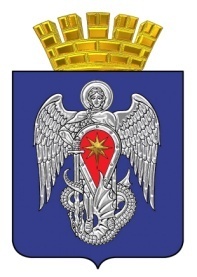 МИХАЙЛОВСКАЯ ГОРОДСКАЯ ДУМАВОЛГОГРАДСКОЙ ОБЛАСТИРЕШЕНИЕПринято Михайловской городской Думой 23 марта 2022 г.                                                                     № 498О структуре администрации городского округагород Михайловка Волгоградской областиВ соответствии с Федеральным законом от 06 октября 2003 года № 131-ФЗ «Об общих  принципах  организации  местного  самоуправления в Российской Федерации»,  Уставом городского округа город Михайловка Волгоградской области, решением Михайловской городской Думы от 14 июля 2008 г. № 341 «О реестре должностей муниципальной службы в городском округе город Михайловка», Михайловская городская ДумаРЕШИЛА:	1.Утвердить прилагаемую структуру администрации городского округа город  Михайловка Волгоградской области.	 2. Решение Михайловской городской Думы от 01 ноября 2019 г. № 219 «О структуре администрации городского округа город Михайловка Волгоградской области» признать утратившим силу.	3. Настоящее решение вступает в силу со дня  подписания.	4. Контроль исполнения настоящего решения возложить на главу городского округа город Михайловка и постоянную комиссию по социальной политике и защите прав граждан Михайловской городской Думы.Председатель Михайловской городской ДумыВолгоградской области		                                                          В.Н. Гудков					Глава городского округагород МихайловкаВолгоградской области 						           А.В.Тюрин23 марта 2022 г.